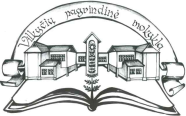 ŠILUTĖS R. VILKYČIŲ PAGRINDINĖ MOKYKLA2018 M. GEGUŽĖS MĖNESIO VEIKLOS PLANAS___________________________________________Eil. Nr.Veiklos temaData, laikasAtsakingi                                                 1. POSĖDŽIAI                                                 1. POSĖDŽIAI                                                 1. POSĖDŽIAI                                                 1. POSĖDŽIAI1. Mokytojų tarybos posėdis.1. Priešmokyklinio ugdymo grupės vaikų ugdymosi pasiekimai.2. 1-4 klasių mokinių ugdymosi rezultatai, kėlimas į aukštesnes klases.3. Mokyklos veiklos kokybės įsivertinimo rezultatai, rekomendacijos.   30 d. 14.00 val.Pavaduotoja ugdymui, priešmokyklinio ugdymo, 1-4 klasių mokytojai, mokyklos veiklos įsivertinimo grupių pirmininkai2.Mokyklos tarybos posėdis.1. Mokinių elgesio taisyklių peržiūrėjimas ir pasiūlymų teikimas.2. Mokyklinės uniformos dėvėjimo problema.B. Dapkūnienė2. MOKYKLOS VEIKLOS ĮSIVERTINIMAS1.Veiklos rodiklių „1.2.1. Mokinio pasiekimai ir pažanga“ ir  „2.1.3. Orientavimasis į mokinių poreikius“  vertinimas.Visą mėnesįDarbo grupės3. MSG SUSIRINKIMAI3. MSG SUSIRINKIMAI3. MSG SUSIRINKIMAI3. MSG SUSIRINKIMAI1.Pirmos grupės.14 d. 14.00 val.A. Montrimienė, J. Valutienė2.Antros grupės.15 d. 14.00 val.A. Mikužienė, J. Barškietienė3.Trečios grupės.16 d. 14.00 val.J. Dargužienė, R. Malinauskienė                                                   4. ATVIRŲ PAMOKŲ STEBĖJIMAS IR APTARIMAS                                                   4. ATVIRŲ PAMOKŲ STEBĖJIMAS IR APTARIMAS                                                   4. ATVIRŲ PAMOKŲ STEBĖJIMAS IR APTARIMAS                                                   4. ATVIRŲ PAMOKŲ STEBĖJIMAS IR APTARIMAS1.Anglų kalbos pamoka 7 klasėje.J. Dargužienė2.Matematika 2 klasėje.10 d. 3 pamokaZ. Čekienė3. Atvira veikla priešmokyklinio ugdymo grupėje.III sav.V. Plieniuvienė                                                     5. RENGINIAI (OLIMPIADOS, PARODOS, PROJEKTAI)                                                     5. RENGINIAI (OLIMPIADOS, PARODOS, PROJEKTAI)                                                     5. RENGINIAI (OLIMPIADOS, PARODOS, PROJEKTAI)                                                     5. RENGINIAI (OLIMPIADOS, PARODOS, PROJEKTAI)1.Integruotų pamokų diena  „Vaikai skaito vaikams“.2 d. 11.15 val.A. Mikužienė, B. Dapkūnienė2.Pradinių klasių sportinės varžybos.D. Jonušienė3.Šeimos diena.18 d. 12.00 val.D. Genčiuvienė4.Šeimos diena „Lietuvaičiai mes visi“ (ikimokyklinės grupės).24 d. (boružėlių gr.);25 d. (pelėdžiukų gr.)D. Karlonienė, V. Vytuvienė, L. Uginčiūtė, A. Motiejauskaitė-Milė,J. Valutienė5.Mokslo metų pabaigimo šventė (priešmokyklinė grupė, 1-4 klasės)31 d. V. Plieniuvienė, D. Jonušienė, M. Keblytė, Z. Čekienė, J. Kaminskas6.Projektas „Skaitom“ (priešmokyklinė gr.)III sav.V. Plieniuvienė7.Kūrybinių darbų parodėlė „Tau, mamyte“.I-II sav.V. Plieniuvienė                                                     6. PRIEŽIŪRA                                                     6. PRIEŽIŪRA                                                     6. PRIEŽIŪRA                                                     6. PRIEŽIŪRA1.PUPP organizavimas ir priežiūra.Visą mėnesįV. Jurgelevičiutė2.1 klasės pamokos.Visą mėnesįV. Jurgelevičiutė3.Priešmokyklinės grupės veikla.Visą mėnesįV. Jurgelevičiutė4.Visą mėnesįV. Jurgelevičiutė